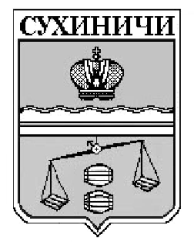  образрайон»                                               Калужская областьПостановление       От  03.08.2015г.                                                                                      №  33О специальных местах для размещенияпредвыборных печатных агитационныхматериалов на территории  сельского поселения «Село Брынь»               Для размещения предвыборных печатных агитационных материалов, руководствуясь п.7 ст.54 Федерального закона от 12.06.2002 № 67-ФЗ  «Об основных гарантиях  избирательных прав и права на участие в референдуме граждан Российской Федерации», в соответствии  с Законом Калужской области от 29.06.2012 г. № 313-ОЗ «О выборах Губернатора Калужской области», Законом Калужской области от 126.12.2014 № 66- ОЗ «О выборах депутатов Законодательного собрания Калужской области», Законом Калужской области от 25.06.2009 г. №556-ОЗ «О выборах в органы  местного самоуправления в Калужской области», администрация сельского поселения «Село Брынь»                                           П О С Т А Н О В Л Я Е Т:  1.Разрешить избирательным объединениям, кандидатам в Губернаторы Калужской области, кандидатам в депутаты Законодательного Собрания Калужской области, кандидатам в депутаты органов местного самоуправления Сухиничского района размещение предвыборных печатных агитационных материалов на территории сельского поселения «Село Брынь» в строго отведённых для этих целей местах.  2.Считать местом для размещения предвыборных печатных агитационных материалов:2.1.администрацию сельского поселения «Село Брынь» по адресу: с. Брынь, д.102а2.2.СДК  сельского поселения «Село Брынь»2.3.библиотека сельского поселения «Село Брынь»2.4.частный магазин (с. Попково)3.Предвыборные печатные агитационные материалы могут вывешиваться в помещениях. На зданиях, сооружениях и иных объектах, не указанных в пункте 2 настоящего постановления, только с согласия владельцев указанных объектов, и на их условиях.4.Руководителям организаций и предприятий независимо от форм собственности осуществлять контроль с принятием соответствующих мер в случаях несанкционированного размещения печатных агитационных материалов на своих объектах5. Контроль за  исполнением настоящего постановления возложить на администрацию сельского поселения «Село Брынь»Глава администрациисельского поселения    «Село Брынь»                                           Н.И.Паничева